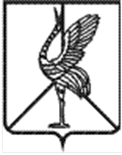 Администрация   городского поселения «Шерловогорское»муниципального района «Борзинский район»Забайкальского краяПОСТАНОВЛЕНИЕ12 декабря 2019 г.                                                                                           № 519пгт. Шерловая ГораОб утверждении перечня автомобильных дорог общего пользования местного значения в границах городского поселения «Шерловогорское»В соответствии с частью 9 статьи 5 и частью 6 статьи 8 Федерального закона от 08.11.2007 N 257-ФЗ "Об автомобильных дорогах, и о дорожной деятельности в Российской Федерации, и о внесении изменений в отдельные законодательные акты Российской Федерации",  ст. 34 Устава городского поселения «Шерловогорское» от 06.03.2018 г. № 93, администрация городского поселения «Шерловогорское» постановляет:1. Утвердить прилагаемый Перечень автомобильных дорого общего пользования местного значения в границах городского поселения «Шерловогорское» (Приложение).2. Считать утратившими силу постановления администрации городского поселения «Шерловогорское» от 22 апреля 2016 года № 108 «Об утверждении перечня автомобильных дорог общего пользования местного значения в границах городского поселения «Шерловогорское».3. Настоящее постановление вступает в силу на следующий день после дня его официального опубликования в периодическом печатном издании газете «Вестник городского поселения «Шерловогорское» и обнародования на специально оборудованном стенде в фойе 2 этажа административного здания администрации городского поселения «Шерловогорское» по адресу: Забайкальский край, Борзинский район, пгт. Шерловая Гора, ул. Октябрьская, д. 12.4. Настоящее постановление подлежит размещению на сайте муниципального образования в информационно-телекоммуникационной сети «Интернет» (www.шерловогорское.рф).Глава городского поселения «Шерловогорское                                 А.В. ПанинСергеева Татьяна Гавриловна8 (30 233) 3-42-86                                                                                                                                                                              Приложение                                                                                                                                                                               к постановлению                                                                                                                                                                                администрации                                                                                                                                                                              городского поселения                                                                                                                                                                                 «Шерловогорское» от 12 декабря 2019 года № 519    ПЕРЕЧЕНЬавтомобильных дорог общего пользования местного значения в границах городского поселения «Шерловогорское»  (автомобильные дороги поселения)гп. «Шерловогорское»гп. «Шерловогорское»гп. «Шерловогорское»гп. «Шерловогорское»гп. «Шерловогорское»№ п/пНаименование автомобильной дорогиИдентификационный номерПротяженность (км)Тип покрытия проезжей части1ул. Ленина76.209.554 ОП МП – 76.209.554 - 0011,176асфальт2ул. Октябрьская76.209.554 ОП МП – 76.209.554 – 0020,570песчано-гравийное3ул. Советская76.209.554 ОП МП – 76.209.554 – 0030,990песчано-гравийное4ул. Малое Садовое Кольцо76.209.554 ОП МП – 76.209.554 – 0040,551асфальт5ул. Большое Садовое Кольцо76.209.554 ОП МП – 76.209.554 – 0051,080асфальт-0,569песчано-гравийное -0,5116 ул. Матросова76.209.554 ОП МП – 76.209.554 – 0061,050асфальт-0,462песчано-гравийное -0,5887ул. Кошевого76.209.554 ОП МП – 76.209.554 – 0070,620песчано-гравийное8ул. Дружба76.209.554 ОП МП – 76.209.554 – 0080,970асфальт-0,692песчано-гравийное-0,2789ул. Ворошилова76.209.554 ОП МП – 76.209.554 – 0090,710песчано-гравийное10ул. Геологическая76.209.554 ОП МП – 76.209.554 – 0100,650песчано-гравийное11ул. 1 Мая76.209.554 ОП МП – 76.209.554 – 0110,850асфальт12ул. Дзержинского76.209.554 ОП МП – 76.209.554 – 0120,920асфальт-0,295песчано-гравийное-0,62513ул. Школьная76.209.554 ОП МП – 76.209.554 – 0130,320песчано-гравийное14переулок Первомайский76.209.554 ОП МП – 76.209.554 – 0140,340песчано-гравийное15ул. Строительная76.209.554 ОП МП – 76.209.554 – 0150,247песчано-гравийное16ул. Шевченко76.209.554 ОП МП – 76.209.554 – 0160,662песчано-гравийное17микрорайон Наука 76.209.554 ОП МП – 76.209.554 – 0171,762песчано-гравийное18микрорайон Сельский строитель76.209.554 ОП МП – 76.209.554 – 0180,330песчано-гравийное19ул. Нагорная76.209.554 ОП МП – 76.209.554 – 0190,320песчано-гравийное20ул. Промышленная76.209.554 ОП МП – 76.209.554 – 0202,794песчано-гравийное21ул. Юбилейная76.209.554 ОП МП – 76.209.554 – 0210,160асфальт22ул. Харанорская76.209.554 ОП МП – 76.209.554 – 0220,750песчано-гравийное23ул. Восточная76.209.554 ОП МП – 76.209.554 – 0230,940песчано-гравийное24ул. Полевая76.209.554 ОП МП – 76.209.554 – 0240,830песчано-гравийное25ул. Лазо76.209.554 ОП МП – 76.209.554 – 0251,000песчано-гравийное26ул. Оловянная76.209.554 ОП МП – 76.209.554 – 0261,130песчано-гравийное27ул. Чапаева76.209.554 ОП МП – 76.209.554 – 0270,910песчано-гравийное28ул. Журавлева76.209.554 ОП МП – 76.209.554 – 0280,990песчано-гравийное29ул. Горняк76.209.554 ОП МП – 76.209.554 – 0290,420песчано-гравийное30ул. Огородная76.209.554 ОП МП – 76.209.554 – 0300,74песчано-гравийное31ул. Вершина76.209.554 ОП МП – 76.209.554 – 0310,78песчано-гравийное32ул. Горняцкая76.209.554 ОП МП – 76.209.554 – 0320,84песчано-гравийное33ул. Лермонтова76.209.554 ОП МП – 76.209.554 – 0330,644грунт34ул. Некрасова76.209.554 ОП МП – 76.209.554 – 0341,272грунт35ул. Новая 76.209.554 ОП МП – 76.209.554 – 0350,782грунтп. Шерловая -1п. Шерловая -1п. Шерловая -1п. Шерловая -136ул. 50 лет Октября76.209.554 ОП МП – 76.209.554 – 0363,311асфальт37ул. Учанина –ул. Спортивная76.209.554 ОП МП – 76.209.554 – 0371,918асфальт-0,982песчано-гравийное-0,93638ул. Бабушкина76.209.554 ОП МП – 76.209.554 – 0380,961асфальт39ул. Бутина76.209.554 ОП МП – 76.209.554 – 0390,316грунт40ул. Гагарина76.209.554 ОП МП – 76.209.554 – 0400,789грунт41ул. Гастелло76.209.554 ОП МП – 76.209.554 – 0410,523грунт42ул. Горького76.209.554 ОП МП – 76.209.554 – 042 1,129асфальт-0,828песчано-гравийное-0,30143ул. Даурская76.209.554 ОП МП – 76.209.554 – 0430,313грунт44ул. Декабристов76.209.554 ОП МП – 76.209.554 – 0440,872асфальт45ул. Димова76.209.554 ОП МП – 76.209.554 – 0450,238грунт46ул. Железнодорожная 76.209.554 ОП МП – 76.209.554 – 0461,044песчано-гравийное47ул. Жукова76.209.554 ОП МП – 76.209.554 – 0470,762песчано-гравийное48ул. Калинина76.209.554 ОП МП – 76.209.554 – 0480,546асфальт49ул. Курнатовского76.209.554 ОП МП – 76.209.554 – 0490,757песчано-гравийное50ул. Луговая 76.209.554 ОП МП – 76.209.554 – 0500,538грунт51Микрорайон 176.209.554 ОП МП – 76.209.554 – 0510,690песчано-гравийное52Микрорайон 276.209.554 ОП МП – 76.209.554 – 0520,798асфальт-0,466песчано-гравийное-0,33253Микрорайон 3 76.209.554 ОП МП – 76.209.554 – 0530,400песчано-гравийное54ул. Молодежная76.209.554 ОП МП – 76.209.554 – 0540,727асфальт-0,475песчано-гравийное-0,25255ул. Победы76.209.554 ОП МП – 76.209.554 – 0550,312грунт56ул. Профсоюзная76.209.554 ОП МП – 76.209.554 – 0560,651песчано-гравийное57ул. Пушкина76.209.554 ОП МП – 76.209.554 – 0570,786песчано-гравийное58ул. Разведочная76.209.554 ОП МП – 76.209.554 – 0580,300грунт59ул. Спортивная76.209.554 ОП МП – 76.209.554 – 0591,918асфальт-0,982песчано-гравийное- 0,93660ул. Степная76.209.554 ОП МП – 76.209.554 – 0600,366грунт61ул. Торговая76.209.554 ОП МП – 76.209.554 - 0610,920асфальт62ул. Центральная76.209.554 ОП МП – 76.209.554 - 0620,239грунт63ул. Шахтерская 76.209.554 ОП МП – 76.209.554 – 0630,234грунт64ул. Энтузиастов76.209.554 ОП МП – 76.209.554 – 0640,682песчано-гравийноест. Шерловая ст. Шерловая ст. Шерловая ст. Шерловая 65ул. Озерная 76.209.554 ОП МП – 76.209.554 – 0650,380песчано-гравийное66ул. Линейная76.209.554 ОП МП – 76.209.554 – 0661,000песчано-гравийное67ул. Северная76.209.554 ОП МП – 76.209.554 – 0670,420песчано-гравийное68ул. Дорожная 76.209.554 ОП МП – 76.209.554 – 0680,300песчано-гравийное69ул. Шоссейная76.209.554 ОП МП – 76.209.554 - 0690,510песчано-гравийноеДорогиДорогиДорогиДороги70от ул. Полевой вокруг кладбища до остановки Кирзаводот ул. Полевой вокруг кладбища до остановки Кирзавод1,440песчано-гравийное71от ул. Кошевого до ул. Вершина 4,000песчано-гравийноеИтого по городскому поселению «Шерловогорское»Итого по городскому поселению «Шерловогорское»Итого по городскому поселению «Шерловогорское»60,190 км/421330м2